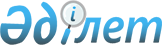 Қазақстан Республикасы Президентінің "Қазақстан Республикасының қаржы рыногын мемлекеттік реттеудің бірыңғай жүйесін ұйымдастыру мәселелері" туралы Жарлығының жобасы туралыҚазақстан Республикасы Үкіметінің қаулысы 2002 жылғы 3 мамыр N 493      Қазақстан Республикасының Үкіметі қаулы етеді:

      Қазақстан Республикасы Президентінің "Қазақстан Республикасының қаржы рыногын мемлекеттік реттеудің бірыңғай жүйесін ұйымдастыру мәселелері" туралы Жарлығының жобасы Қазақстан Республикасы Президентінің қарауына енгізілсін.      Қазақстан Республикасының

      Премьер-Министрі Қазақстан Республикасы Президентінің 

Жарлығы Қазақстан Республикасының қаржы рыногын мемлекеттік 

реттеудің бірыңғай жүйесін ұйымдастыру мәселелері      Қазақстан Республикасының Конституциясы K951000_ 44-бабының 3) тармақшасына, "Қазақстан Республикасының Президентi туралы" 1995 жылғы 26 желтоқсандағы Қазақстан Республикасы Конституциялық Z952733_ заңының 17-1-бабы 2-тармағының 1) тармақшасына, "Қазақстан Республикасының Yкiметi туралы" 1995 жылғы 18 желтоқсандағы Қазақстан Республикасының Конституциялық Z952688_ заңы 22-бабының 2-тармағына сәйкес, Қазақстан Республикасының қаржы рыногын мемлекеттiк реттеудiң бiрыңғай жүйесiн ұйымдастыру мақсатында, онда қалыптасып отырған қатынастарды қадағалау тиiмдiлiгiн арттыру, сондай-ақ Қазақстан Республикасы Ұлттық Банкiнiң қызметiн оңтайландыру үшiн қаулы етемін: 

      1. Қазақстан Республикасының Еңбек және халықты әлеуметтiк қорғау министрлiгi жинақтаушы зейнетақы қорларының қызметiн реттеу жөнiндегi функциялары мен өкiлеттiктерiн Қазақстан Республикасының Ұлттық Банкiне беру жолымен қайта ұйымдастырылсын. 

      2. Қазақстан Республикасының Yкiметi: 

      1) Қазақстан Республикасының Еңбек және халықты әлеуметтiк қорғау министрлiгiнiң Жинақтаушы зейнетақы қорларының қызметiн реттеу жөнiндегi комитетiн таратсын және оның мүлкiн бiр айлық мерзiмде Қазақстан Республикасының Ұлттық Банкiне берудi қамтамасыз етсiн; 

      2) Қазақстан Республикасы Yкiметiнiң бұрын шығарылған актiлерiн осы Жарлыққа сәйкес келтiрсiн; 

      3) Қазақстан Республикасының Ұлттық Банкiмен бiрлесiп осы Жарлықтан туындайтын өзге де қажеттi шараларды қабылдасын. 

      3. Қазақстан Республикасы Президентiнiң "Қазақстан Республикасы Ұлттық Банкiнiң ережесiн және құрылымын бекiту туралы" 1999 жылғы 11 тамыздағы N 188 U990188_ Жарлығына мынадай өзгерiстер мен толықтырулар енгiзiлсiн: 

      1) жоғарыда аталған Жарлықпен бекiтiлген Қазақстан Республикасының Ұлттық Банкi туралы ережеде:

      қазақша мәтiндегi 5-тармақтың үшiншi абзацында "480090" деген сандар өзгерiссiз қалдырылсын;

      27-тармақтың бiрiншi абзацы мынадай мазмұндағы 14-1) тармақшамен толықтырылсын:

      "14-1) лицензиаттың атауы, орналасқан жерi өзгерген жағдайларда заңдарға сәйкес Ұлттық Банк берген лицензияларды қайта ресiмдеу туралы шешiмдер қабылдайды.";

      2) жоғарыда аталған Жарлықпен бекiтiлген Қазақстан Республикасы Ұлттық Банкiнiң құрылымында:

      "1. Орталық аппарат" деген бөлiмде:

      реттiк нөмiрi 1-жол мынадай мазмұндағы реттiк нөмiрi 1-1-жолмен толықтырылсын:

      "1-1. Төлем балансы және валюталық реттеу департаментi";

      мынадай мазмұндағы реттiк нөмiрi 5-2-жолмен толықтырылсын:

      "5-2. Жинақтаушы зейнетақы қорларының қызметiн реттеу департаментi";

      реттiк нөмiрi 12-жол мынадай редакцияда жазылсын:

      "12. Халықаралық қатынастар басқармасы";

      мынадай мазмұндағы реттiк нөмiрi 12-1-жолмен толықтырылсын:

      "12-1. Ұлттық Банк басшылығының қызметiн қамтамасыз ету жөнiндегi басқарма";

      реттiк нөмiрi 17-жол алынып тасталсын.

      4. Осы Жарлықтың орындалуын бақылау Қазақстан Республикасы Президентiнiң Әкiмшiлiгiне жүктелсiн.

      5. Осы Жарлық қол қойылған күнiнен бастап күшiне енедi.      Қазақстан Республикасының

      Президентi
					© 2012. Қазақстан Республикасы Әділет министрлігінің «Қазақстан Республикасының Заңнама және құқықтық ақпарат институты» ШЖҚ РМК
				